    賀光電所黃智賢老師實驗室碩士生黃至揚同學參加2017國際材料研究學會亞洲國際會議(5-9, November, 南港IUMRS-ICA, (International Union of Materials Research Societies-International Conference in Asia)獲得最佳壁報獎。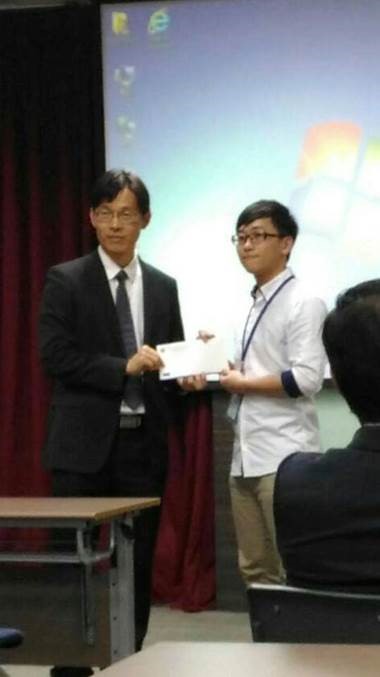 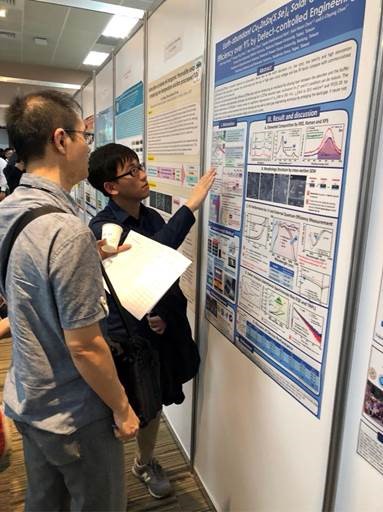 